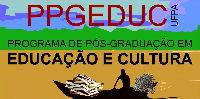 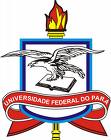 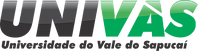 CAMPUS UNIVERSITÁRIO DE CAMETÁPROGRAMA DE PÓS-GRADUAÇÃO EM EDUCAÇÃO E CULTURA – PPGEDUCUNIVERSIDADE DO VALE DO SAPUCAIPROGRAMA DE PÓS-GRADUAÇÃO EM CIÊNCIAS DA LINGUAGEMDe 08 a 09 de setembro de 2016PRAZOS PARA INSCRIÇÕES:INFORMAÇÕES:Coordenação do Programa de Pós-Graduação em Educação e Cultura – Prédio Orlando Cassique Sobrinho Alves, Térreo - Campus Universitário do Tocantins/UFPA-Cametá - Trav. Padre Antonio Franco, Nº. 2617 - Bairro da Matinha - E-mail: ppgeduc@ufpa.brCametá, ______de _________________de 2015.______________________________________Responsável pele InscriçãoFICHA DE INSCRIÇÃOFICHA DE INSCRIÇÃONomeAtividadeProfissional (   )       Estudante (   )       InstituiçãoTelefone: celular/fixoE-mailParticipação na condição de:Ouvinte (   )  Oficina (    ) Apresentação em GT (   )Partipação  na Oficina:Grupos de Trabalho(Apresentação de Trabalho)Grupo de Trabalho (GT) Educação, Cultura e Linguagem (     ) Grupo de Trabalho (GT) Linguagem, Sociedade e História (    ) Grupo de Trabalho (GT Cultura,  Linguagem e Produção de saberes (    )Título do Trabalho:Resumo do Trabalho:Inscrições como Ouvinte20/08/2016 Até preenchimento do numero total das vagasInscrições para apresentação de trabalhos31/08/2016 a 07/09/2016Período de submissão de propostas de oficinas 22/08 a 02/09/2016Publicação dos trabalhos aprovados07/09/2016Abertura das inscrições para participação em oficinas 22/08/2016 a 08/09/2016Realização do evento08 a 09/09/2016